katedra VEDENÍ	Na starosti ji má Ája, Mlha, George, Azuritek, Plavčík, Plamínek. Kompetence katedry:Kterým z témat této katedry bych se chtěl/a věnovat já jako vůdce/ vůdkyně oddílu?Kterým z témat této katedry se na kurzu věnovat nepotřebuji (jsem v nich už dostatečně dobrý/á, nezajímají mě, …)?37Ví, že existují různé styly vedení (tedy způsoby, jak vést lidi), a dokáže mezi nimi volit podle toho, co daná situace vyžaduje.37Zamysli se nad různými situacemi, které 
se ti staly v oddíle - jaký styl vedení si 
během jejího řešení využil/a?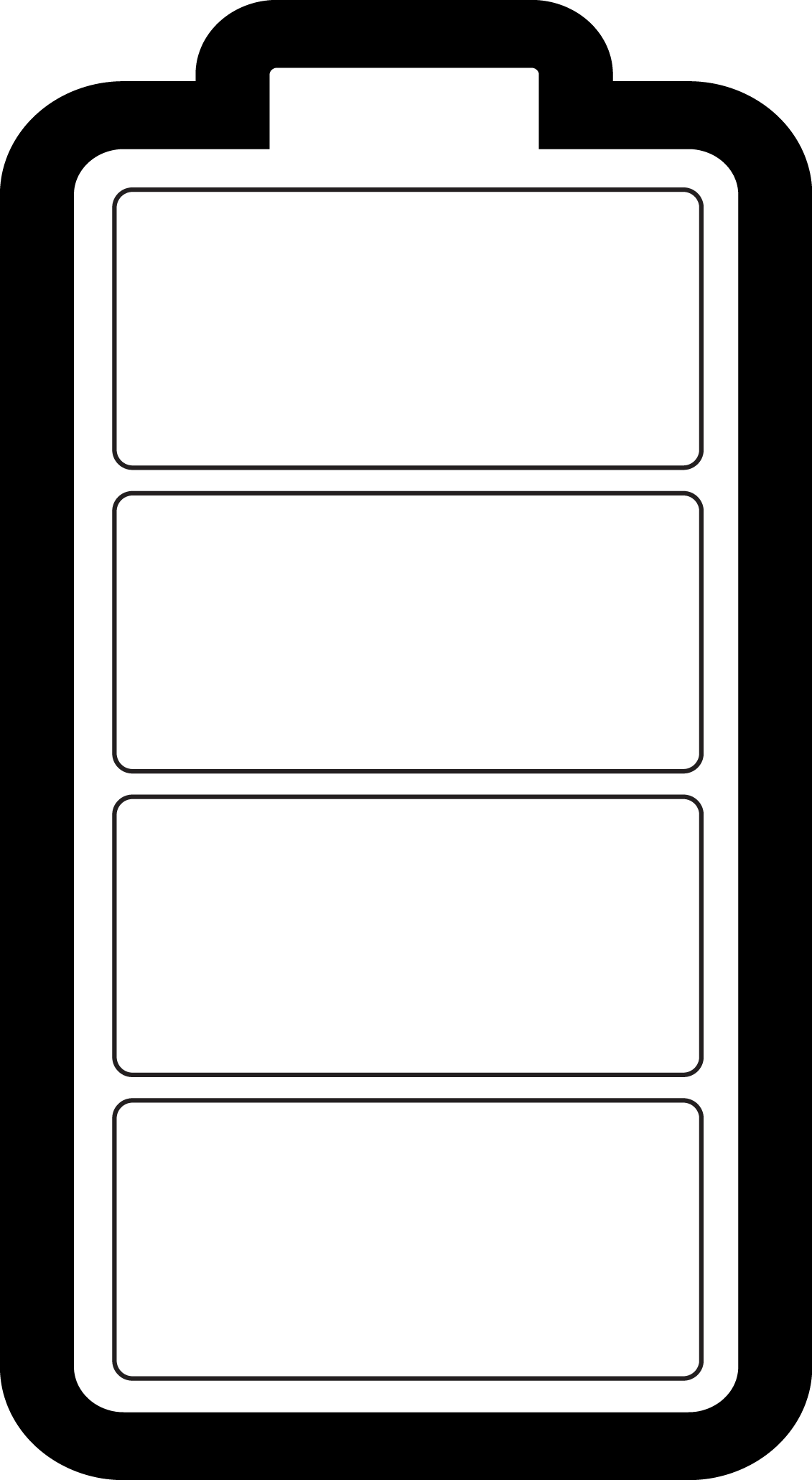 38Ví, co je to autorita.Ví, na základě čeho autoritu má, jak ji může upevňovat a jak ji může ztrácet, umí s tím pracovat.Nezneužívá své autority.Je si vědom toho, že v každé situaci je vzorem (ať chce nebo nechce).Umí udržet v oddíle přiměřenou kázeň.38Z čeho vychází tvá autorita mezi ostatními vedoucími a z čeho mezi dětmi?39Umí pracovat v týmu.Ví, v čem je kdo v jeho týmu dobrý, zná členy svého týmu. Umí rozdělovat práci a úkoly tak, aby členové oddílu byli motivovaní je plnit a také je plnili. Umí propojit úkoly s vhodnými lidmi. Ví, že do práce může zapojit i externisty a umí to udělat.39Vzpomeň si, kdy jsi naposledy rozděloval/a
v oddíle úkoly. Věděl/a jsi o co můžeš koho požádat? Podle čeho jsi úkoly rozděloval/a? Využíváte v oddíle externisty? Proč ano,
proč ne?40Ví, jak funguje motivace lidí. Ví, jak lidem správnou prací s jejich motivací pomáhat k tomu, aby rostli (a oddíl fungoval).40Máte v oddíle vedoucí nadšené do práce pro oddíl? Jak se to stalo?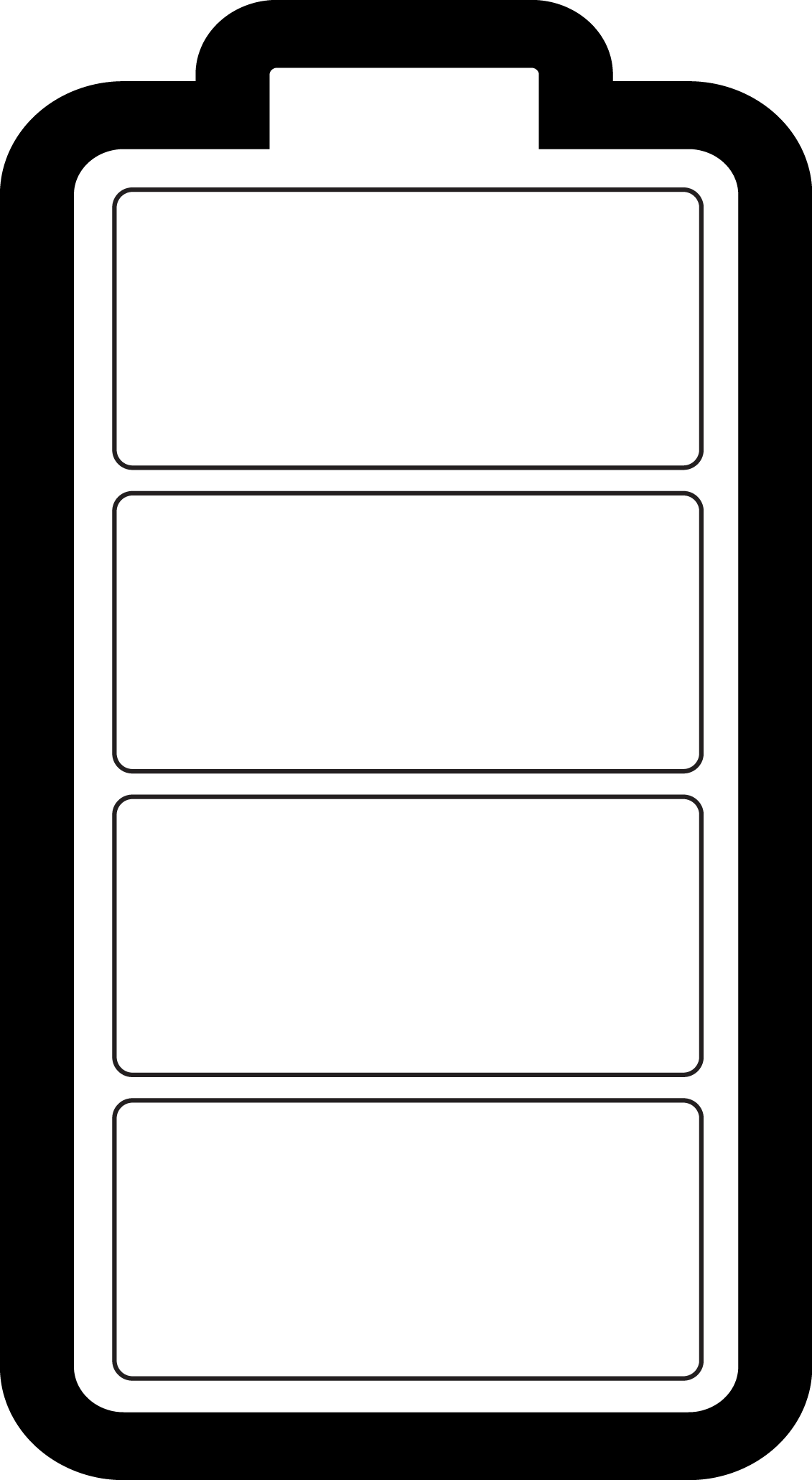 41Umí se k ostatním chovat vstřícně a přátelsky, dokáže vytvářet prostředí psychické bezpečnosti.41Těšíte se v oddíle na společné porady,
nebo to je pro vás pouze nutnost? 
Proč to tak je?43Ví, že oddíl jednou předá a včas se ohlíží po svém nástupci a připravuje ho na to.43Zažil/a jsi nějaké předávání vedení oddílu? Jak to probíhalo?